День РоссииМы всех сегодня с днём России поздравляемВедь это главный праздник для страны большойОт всей души успехов каждому желаемИ пусть России всей живётся хорошо!Накануне Дня России в нашем детском саду прошёл праздник и ряд мероприятий, посвящённый этому событию.В этот день символами всех мероприятий, проходивших в нашей группе, были: флаг, герб и гимн России. В торжественном молчании стояли маленькие граждане России, когда звучал гимн страны. Дети усвоили, что День России – праздник свободы, гражданского мира и доброго согласия всех людей на основе закона и справедливости. Мы гордимся своим великим прошлым и стремимся к тому, чтобы жить в прекрасной и процветающей стране.Детям было очень интересно и весело. 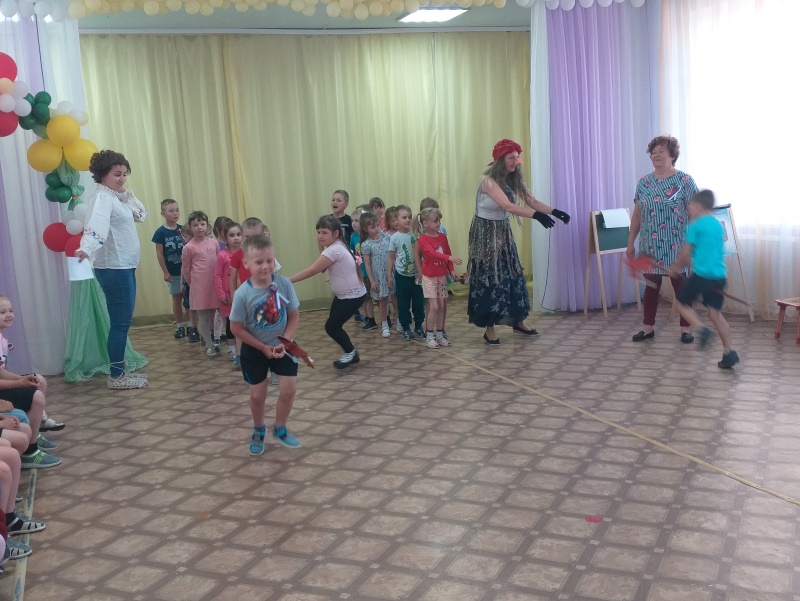 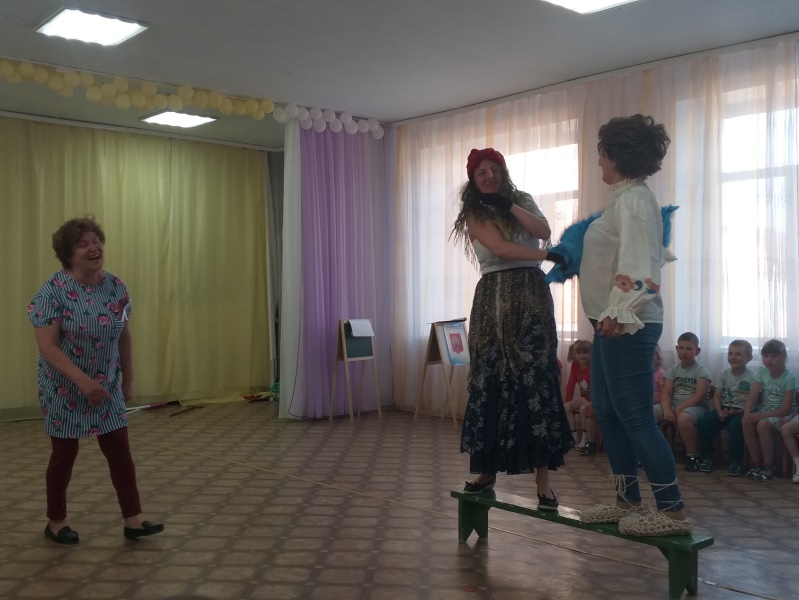 